10-11 класс 2017-2018                    Всего 72 балла1 блок1.  Русский землепроходец, атаман пеших казаков. В 1639 году с отрядом казаков первым из европейцев достиг Охотского моря, открыл его побережье и Сахалинский залив  3 балла      а) Ерофей Хабаров   б) Иван Москвитин  в) Василий Поярков   г) Владимир Атласов2. Укажите верное соответствие наука  - объект ее изучения: 3 балла  а) лимнология  - наука о заливах    б) геоморфология – наука  о  пещерах в) гляциология – наука о вечной мерзлоте    г) потамология – наука о реках3. Где из перечисленных мест продолжительность ночи в течение года меняется меньше всего? 3 балла         а) мыс Горн      б) оз. Эри      в) пролив Босфор      г) о.Сулавеси4. Что лишнее? 3 балла     а) м.Сент-Чарльз   б)м.Байрон  в) м. Альмади  г) м. Дежнева5. В зоне субдукции формируются вулканические островные дуги. Какой из перечисленных островов   имеет подобное происхождение? 3 балла       а) Гавайи      б) Исландия      в) Кунашир      г) Сокотра    6. Укажите верное соответствие «пустыня – страна, на территории которой она частично или полностью расположена»: 3 баллаа) Гоби – Киргизия  б) Гибсона – США   в) Сонора – Мексика  г) Кызылкум - Таджикистан 7. Укажите часть света, где расположен естественный ареал самой крупной летающей птицы: 3 балла а) Австралия     б) Африка    в) Америка     г) Азия8. В 1274 и 1281 годах монгольские армии хана Хубилая (внука Чингисхана) дважды пытались преодолеть Корейский пролив и захватить Японию. Однако оба раза флотилии были уничтожены сильнейшими ветрами, вошедшими в историю под названием камикадзе (божественный ветер). На самом деле, не было ничего необычного в разрушительных циклонах, формирующихся над теплыми водами Тихого океана в приэкваториальных и тропических широтах и устремляющихся к побережьям Азии в субтропическом и умеренном климатических поясах. А как называются эти циклоны  на с-з побережье  Австралии? 3 балла     а) ураган       б) тайфун        в) вили-вили       г) циклон9. Установите верное соответствие «заповедник – субъект РФ, на территории которого он находится»: 3 баллаА) Карадагский         Б) Шайтан-Тау           В) Нургуш           Г) Шульган-Таш    1.Башкортостан       2.Крым                 3.Оренбургская обл.     4.Кировская обл.а) А 2  Б3  В 4  Г1     б) А3  Б1  В2  Г4    в) А4  Б2  В1  Г3   г) А 1  Б4  В3  Г2  10.  Определите руду, которая  применялась в стекловарении для окраски стёкол в зелёный цвет. Сейчас  металл применяют в производстве  белого золота. Укажите страну, лидирующую в добыче этих руд: 5 баллов     а) Канада       б) Китай       в) Австралия     г) Россия11. Определите природный объект на территории России: возвышенность, протянувшаяся с  с-з на ю-в на 900 км, состоящая из невысоких гряд. Северная часть лежит в пределах тундры, а южная – в пределах тайги. Укажите полезные ископаемые, залегающие в ее недрах: 5 баллов      а) уголь           б) нефть, газ        в) железные руды           г) медно-никелевые руды12. Какой из памятников цивилизации майя расположен на территории Гватемалы? 3 балла      а) Монте- Альбан          б) Чичен-Ица        в) Копан           г) Тикаль13. В морской навигации (мореплавании) окружность горизонта делится на 32 румба. Чему равен румб  поморское название, которого, « меж запада побережник», нам более знакомое как вест-норд-вест: 3 балла            а)  292,50°        б) 281,25°         в) 315,00°       г) 337,50°14. Определите страну по названиям столиц ее сухопутных соседей: Дели, Пекин, Вьентьян, Дакка, Бангкок 3 балла а) Пакистан       б) Мьянма          в) Таиланд       г) Афганистан15. Укажите верное соответствие новое название страны – старое название страны: 3 балла а) Бангладеш – Западный Пакистан  б) Бенин – Золотой берег     в) Камбоджа – Кампучия   г) Малави – Северная Родезия16. Крупнейшим городом миллионером по результатам первой переписи населения в России (1897 г) был: 3 балла        а) Санкт-Петербург     б) Москва      в) Казань   г) не было городов миллионеров17. Определить расстояние между родиной птицы додо   и крупнейшим солончаком в мире    5 баллов       а) 1046 км  б) 5630 км  в) 9126 км  г) 12970 км18.       Определите по описанию республику.   Граничит с 1 областью,  с 1 краем,   с 2 республиками. Доля титульного народа республики -28%.    В республике самая высокая в России концентрация оборонных предприятий. Среди них — крупнейший производитель стрелкового оружия России, созданный ещё в 1807 г. по указу императора Александра I. 5 баллов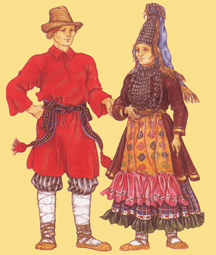 А) Чувашия     б) Удмуртия       в) Марий Эл      г) Татарстан19. В 1958 году был совершен беспосадочный перелет советского экипажа на самолете Ил-12 между станцией «Мирный»(67°ю.ш.93°в.д.) и американской станцией «Мак-Мёрдо» (78°ю.ш.167°в.д.) через Южный полюс. Какое расстояние преодолел экипаж?  1°=111,5 км 5 баллов             а) 1227 км     б) 5243км     в) 3903 км     г) 8251 км20. Определите, о какой сельскохозяйственной зерновой культуре идет речь в стихотворении:5 балловПришла я с Гималаев, С лесных в горах полян, И кашею питаю Издревле я славян. И в этом северном краю Для бледнолицых мед  даю. О нем врачи дают совет: От гриппа лучше средства нет.Укажите субъект РФ, занимающий 1 место по посевным площадям этой культуры: а) Алтайский край  б) Башкортостан  в) Оренбургская область  г) Орловская область2 блок1. В 1877—1881 гг  он провел геологическое, геоморфологическое и гидрологическое исследование всех берегов озера Байкал.   «Памятник этому исследователю Сибири имеет 1000 км длины,300 км ширины и до 3000 м вышины, площади больше Кавказа и выше всех гор Северной Сибири».  3 балла         а) Курбат Иванов    б) Челюскин     в) С.В.Обручев     г) Д. И. Черский2. Объектом изучения какой науки являются  гарига, кампос,  пуна, скрэб:  3 баллаа) потамология     б) почвоведение    в) геоморфология    г) ландшафтоведение3. Укажите территорию, где ускорение Кориолиса будет  наибольшим: 3 балла    а) о. Сахалин    б) п-ов Флорида    в) горы Вогезы     г) о. Виктория4. Что лишнее? 3 балла а) м.Фроуэрд    б) м.Мерчисон     в) м.Марьято      г) м. Принца Уэльского5. В зоне спрединга образуются срединно-океанические хребты. Какой вулкан находится в зоне спрединга: 3 балла           а) Тятя    б) Эребус     в) Лаки     г ) Исалько6. Укажите верное соответствие «пустыня – страна, на территории которой она частично или полностью расположена»: 3 балла а) Мохаве – США   б) Такла-Макан - Монголия    в) Большой Нефуд - ОАЭ  г) Каракумы - Таджикистан7. Укажите материк, на котором обитает самый крупный грызун:  3 баллаа) Евразия     б) Южная Америка    в) Африка     г) Северная Америка8. Этот теплый, сухой, порывистый ветер с гор  вызывает интенсивное таяние снегов, иссушение почвы,  местное название   на восточных склонах Скалистых гор в Канаде и США «пожиратель снегов». Родственные ветры: гибли – в Ливии, чили – в Тунисе, пуэльче – Чилийские Анды. 3 баллаа) бора        б) фен       в) сарма     г)мистраль 9.  Назовите  национальный парк, название которого произошло от племени,   проживавшего на этой территории.  Это крупнейший национальный парк на территории страны.  Здесь можно посетить   пещеры с наскальной живописью   (самым древним около 18 000 лет).  Здесь можно увидеть   легендарную двоякодышащую рыбу -  баррамунди 3 баллаа) Какаду       б) Канайма      в) Комодо      г) Серенгети10. В конце XVII в. эту руду называли «Медный дьявол». Сегодня большая часть металла     приходится на производство нержавеющей стали,  в производстве этого металла Россия занимает 2 место (2014 г).   Укажите город РФ, в котором находится первый  комбинат в стране и 2-й в России производитель этого металла. 5 баллов а) Верхний Уфалей      б) Мончегорск       в) Норильск      г) Орск11. Определите, в каком субъекте РФ расположен природный объект -  низкогорная возвышенность длиною около 700—750 км, ширина до 200 км, максимальная высота 1104 м. Основу  составляют докембрийские отложения, возраст которых точно ещё не установлен.  Сложена преимущественно древними плотными породами: известняками, песчаниками, конгломератами, сланцами, траппами. Расположена в пределах средней и южной тайги.     Здесь находится одно из самых крупных и, одновременно, самых сложных по горнотехническим условиям Олимпиадинское месторождение золота в мире. 5 баллова) Магаданская обл.    б) Иркутская обл.   в) республика Саха    г)  Красноярский край  12.Что лишнее:       3 балла         а) Троя        б) Петра            в) Каппадокия         г) Эфес13.   Поморское название этого направления движения «меж лета обедник», азимут 157,50°. Каково направление? 3 баллаа) «румб зюйд-зюйд-ост»    б) «румб зюйд-зюйд-вест»    в)  «румб зюйд-тень-ост»    г) «румб зюйд-тень-вест»  14. Определите страну по названиям столиц ее сухопутных соседей Тегеран, Кабул, Ташкент, Астана  3 балла а) Узбекистан   б) Туркменистан   в) Таджикистан       г) Киргизия15.   Укажите неверное соответствие «город – старое название города»: 3 баллаа) Астрахань  -  Хаджи – Тархан  б) Мичуринск - Павловск   в) Тольятти – Ставрополь  г) Курган – Царево  городище    16. В состав мегалополиса «Голубой банан» не входит: 3 балла      а) Люксембург         б) Италия       в) Швейцария          г) Андорра17. Определите расстояние в градусах между самым широким водопадом в мире  и 4 по величине озером самого жаркого материка: 5 баллов    а) 119°       б) 91°    в) 161°     г) 79°18.    Определите по описанию республику.   Граничит с 3 республиками, 1  краем, 1  областью,    1 государством. Доля титульного народа - 80%. Горы занимают примерно 82% её площади. Климат — резко континентальный.   Здесь находится исток самой полноводной реки РФ. 5 баллов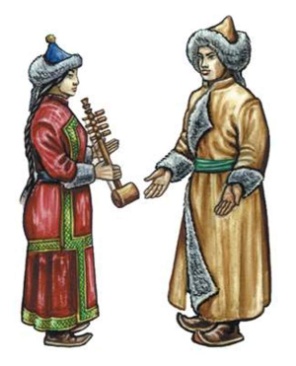 А) Бурятия    б) Алтай     в) Хакасия     г) Тыва19. Вы совершаете путешествие Санкт-Петербург  -   Христиания (столица европейского государства   с 1624 по 1877 г.)  -  Северный Полюс. Какое примерно расстояние вы преодолеете? 5 баллова) 4449 км      б) 3389км        в) 6679км        г) 5559 км    20. Определите, о какой сельскохозяйственной зерновой культуре идет речь в стихотворении: 5 баллов Я колюч, так как усатый В холоде расту и в зное Я горячей лишь лепешкой Хлеба званья удостоен. Большего желать не смею: Слишком быстро я черствею. Но с людьми я непременно Как напиток с шапкой пенной.Какой субъект РФ в 2016г. лидировал в производстве этой культуры: а) Воронежская область                         б) Ростовская область  в) Краснодарский край                          г) Ставропольский край